Phases of the Moon RapIt goesNew MoonWaxing CrescentFirst QuarterWaxing GibbousFull MoonWanning GibbousThird QuarterWanning CrescentThose are the phases of the moon!Those are the phases of the moon!Those are the phases of the moon!Those are the phases.Uh Uh Ohhh!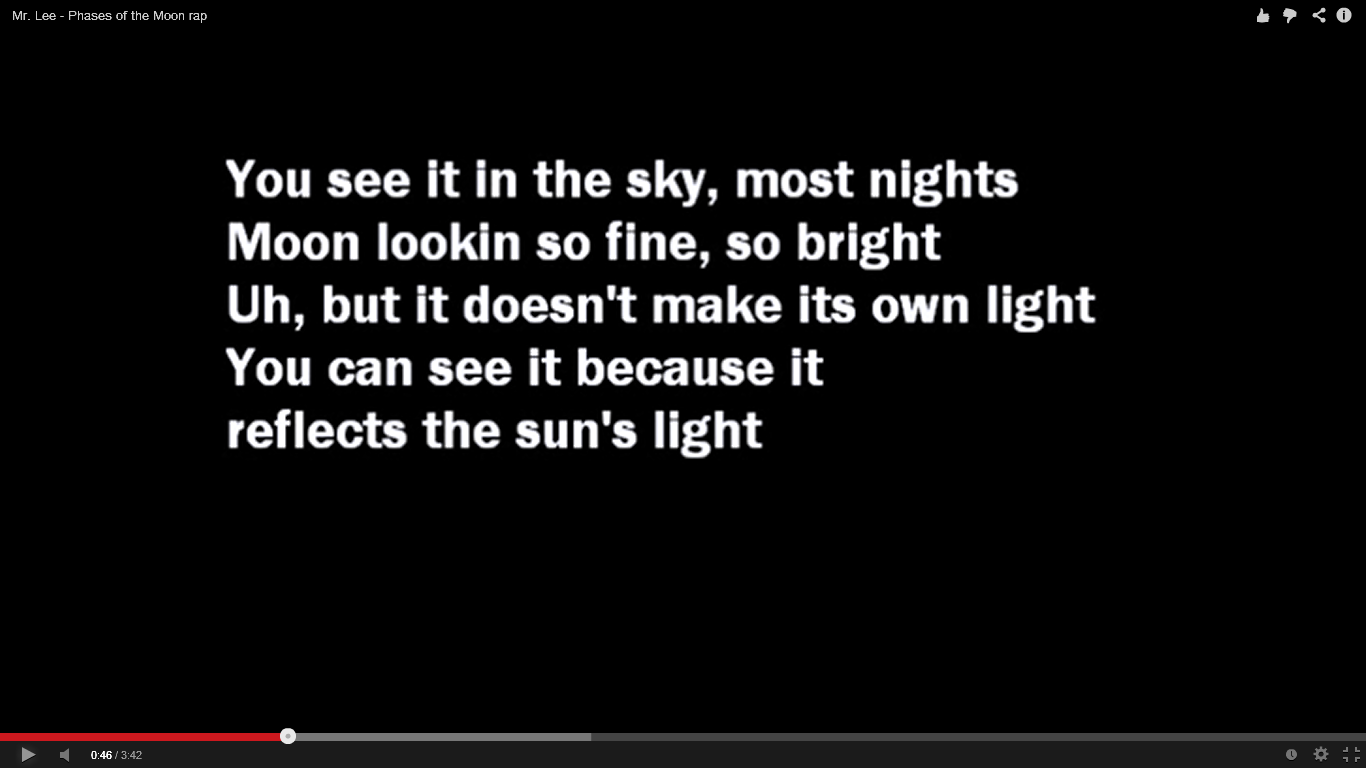 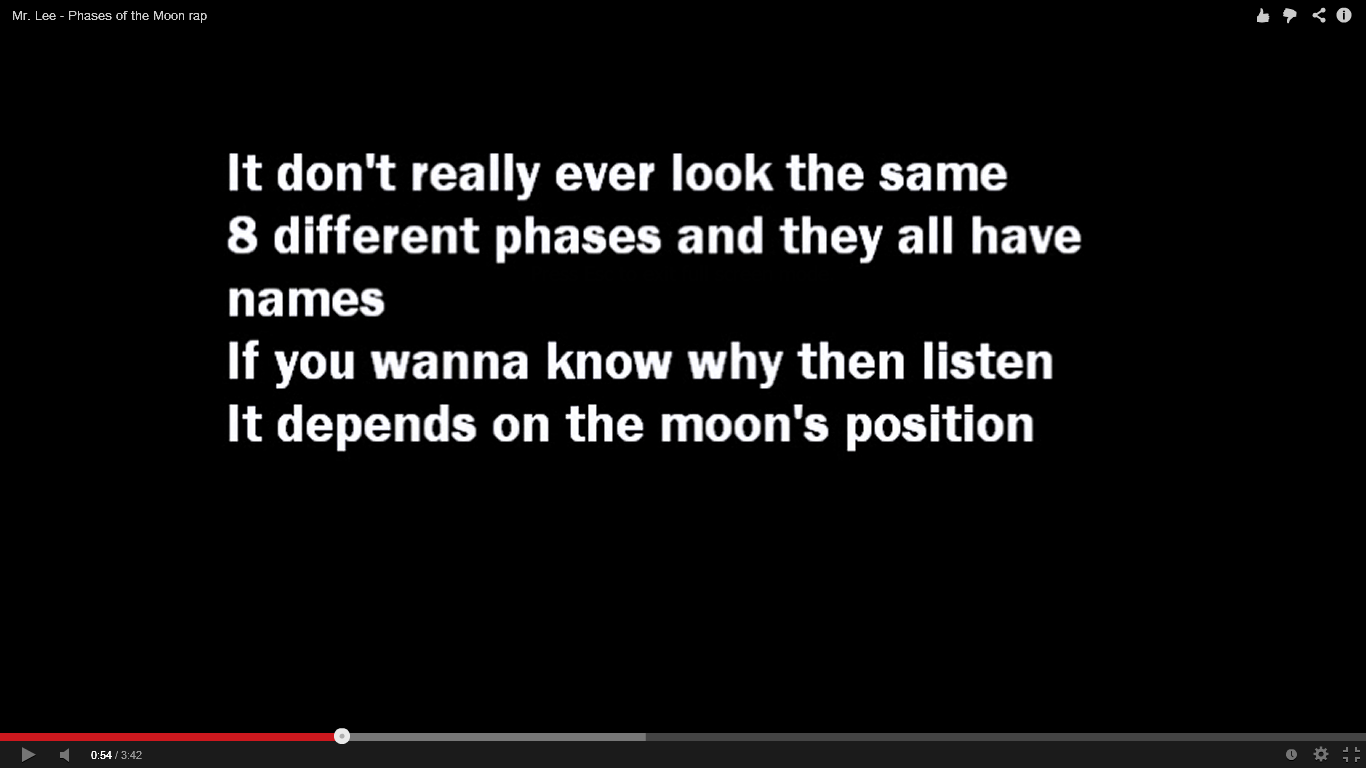 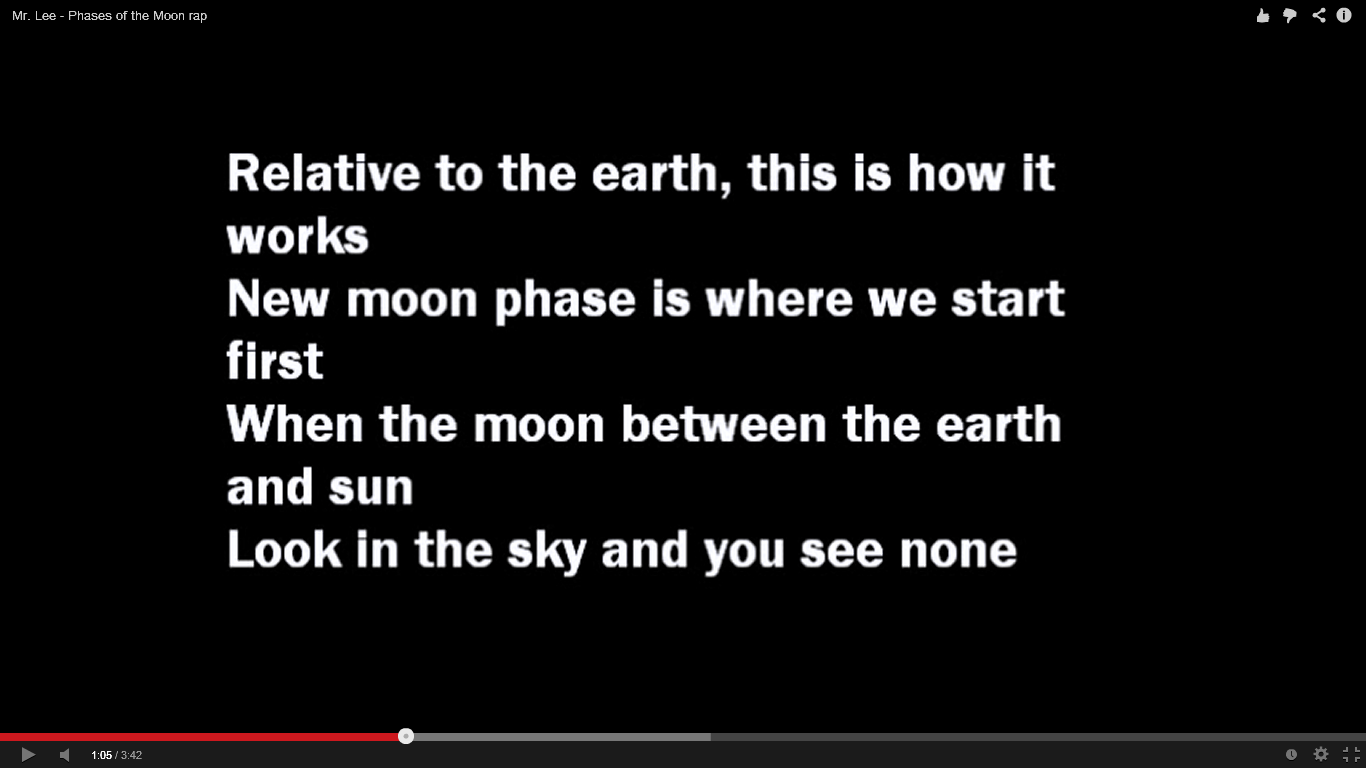 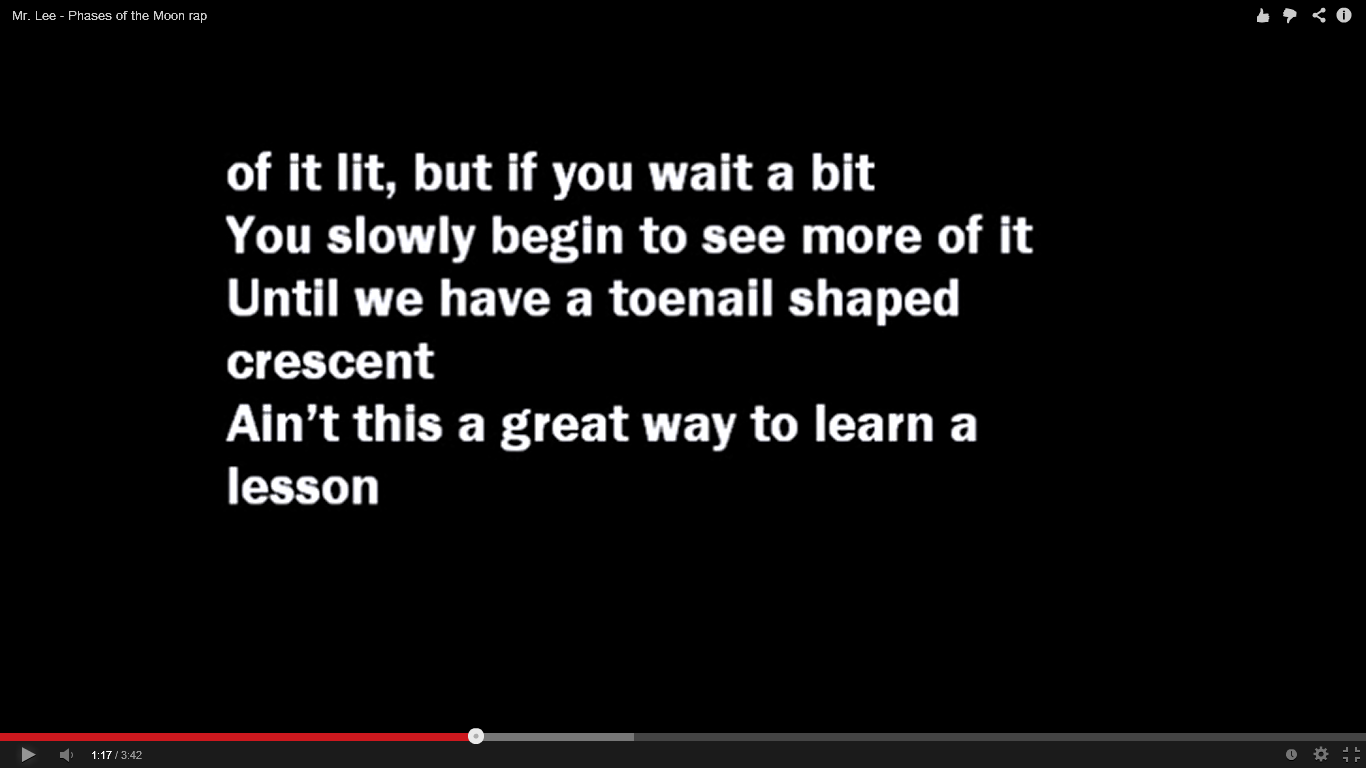 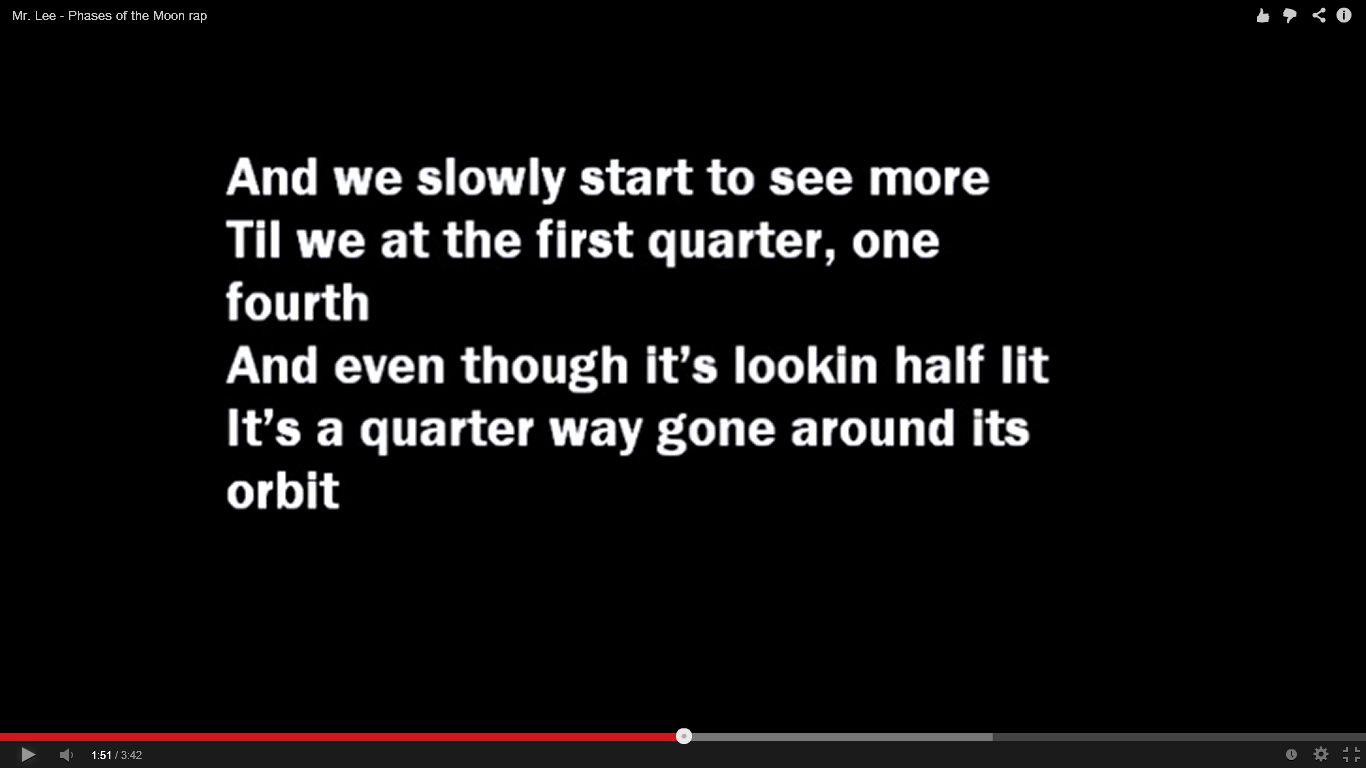 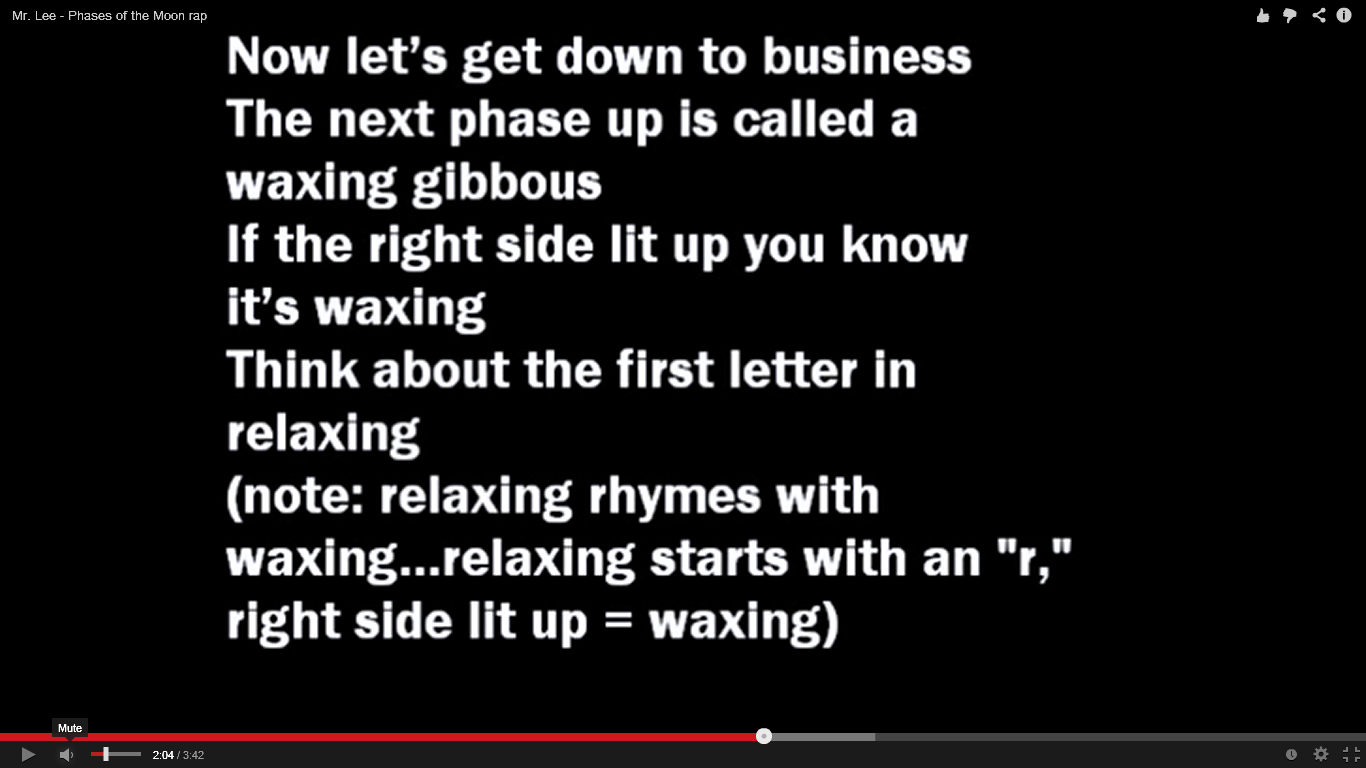 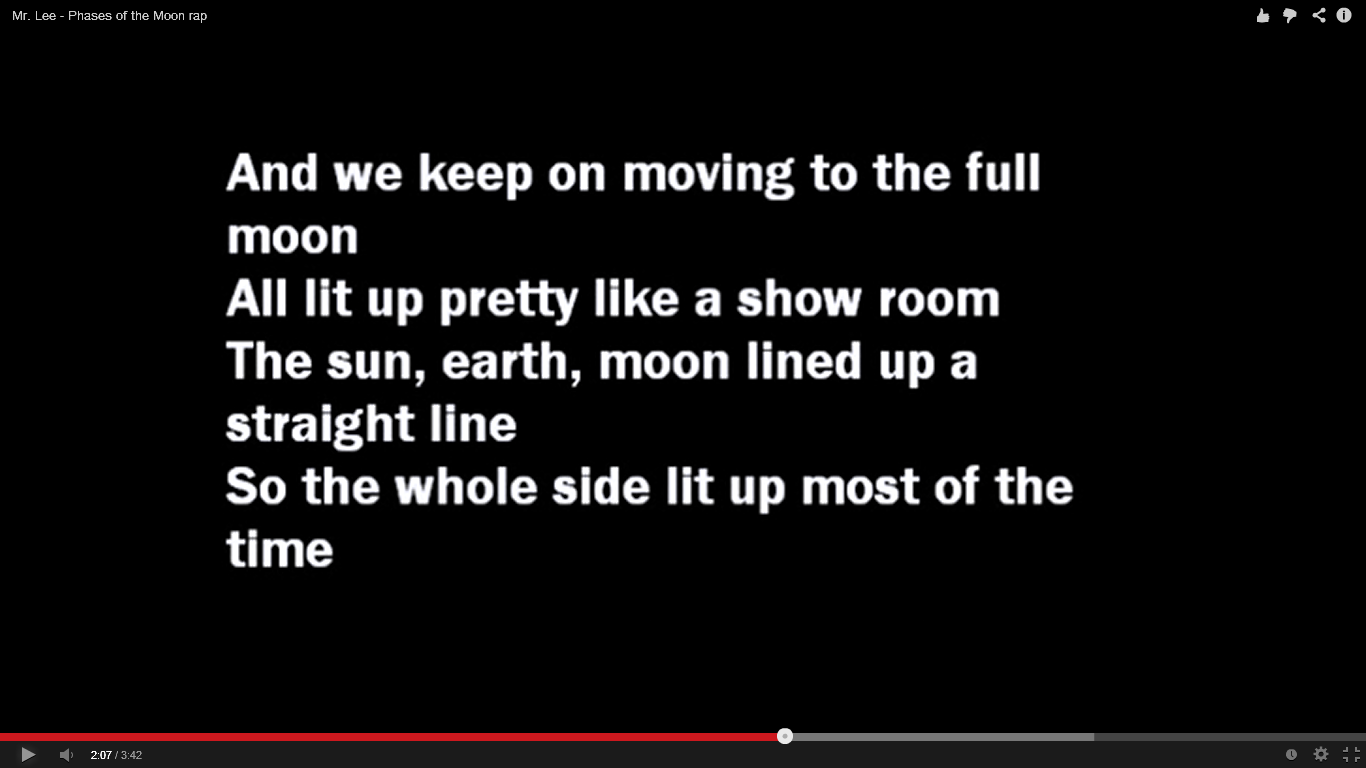 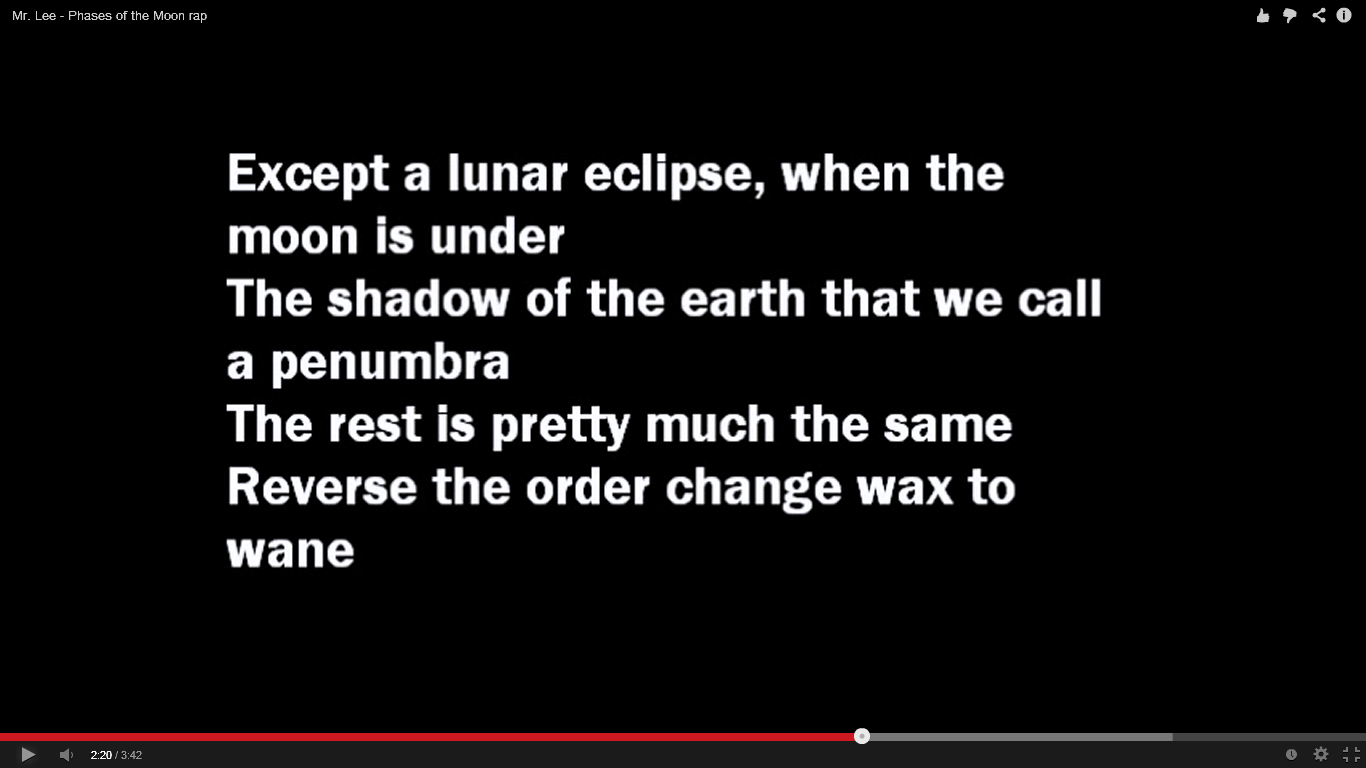 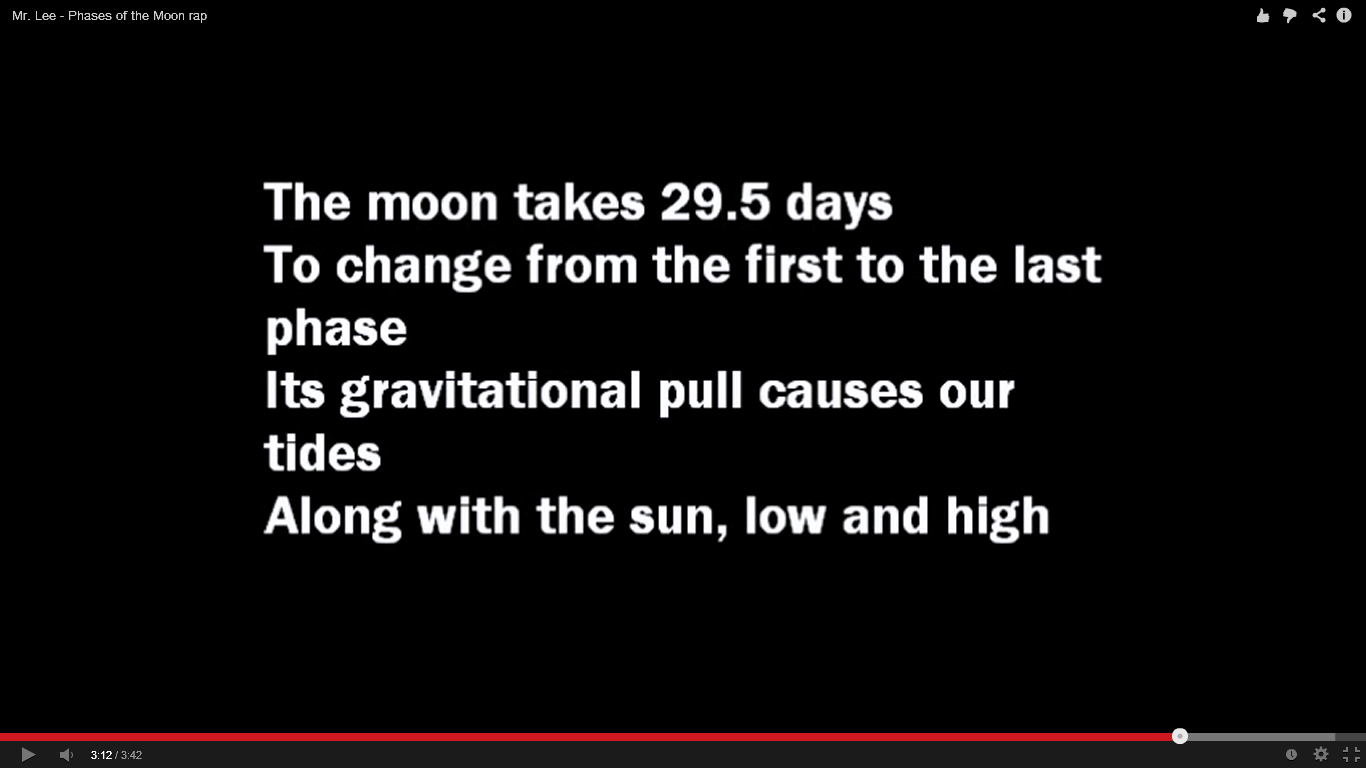 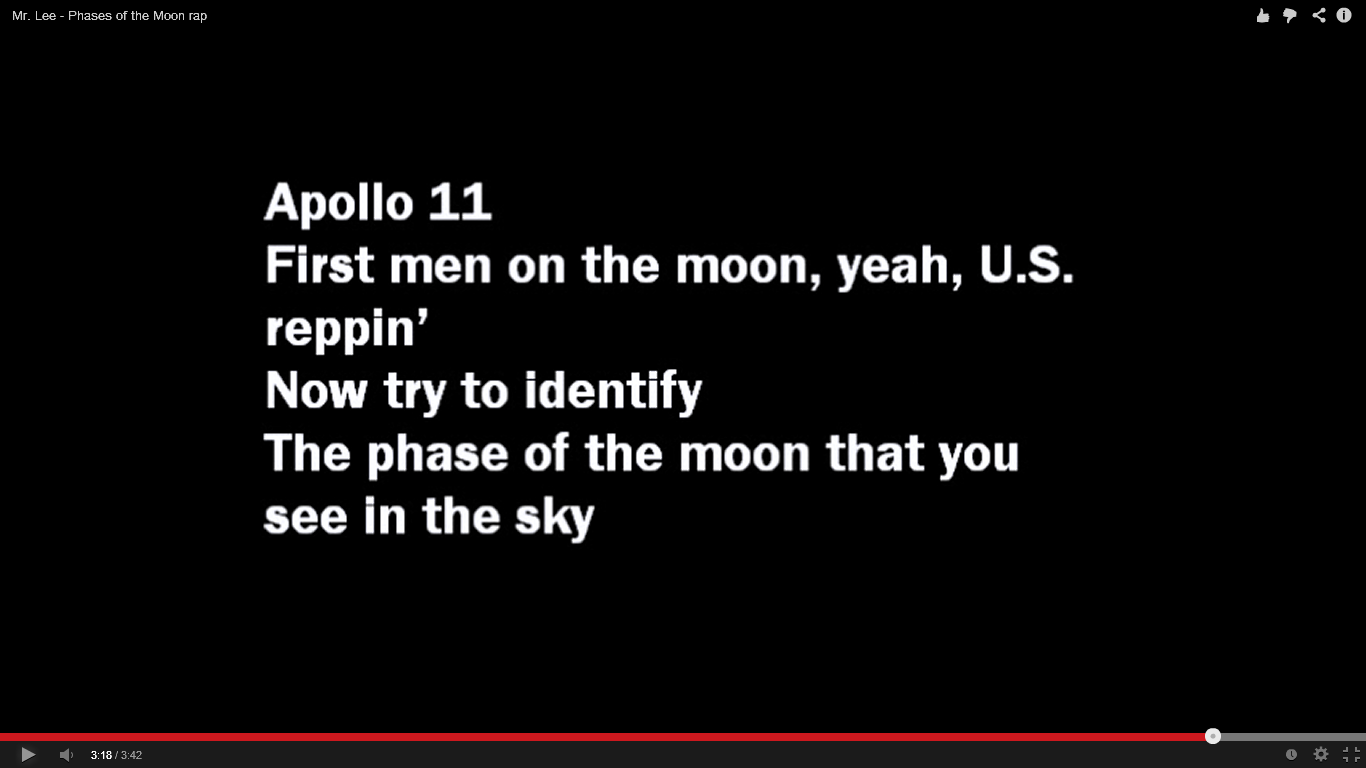 